    ПОСТАНОВЛЕНИЕ 23 июня 2022 года                                                                                 № 26/99-5  с. Белый ЯрО количестве подписей избирателей, представляемых кандидатами для регистрации подлежащих проверке на выборах Главы Краснопольского сельсовета Алтайского района Республики ХакасияВ соответствии с пунктом 1 статьи 37, пунктами 2, 3 статьи 38 Федерального закона от 12 июня 2002 года № 67-ФЗ «Об основных гарантиях избирательных прав и права на участие в референдуме граждан Российской Федерации», частью 4 статьи 29, Закона Республики Хакасия от 08 июля 2011 года № 65-ЗРХ «О выборах глав муниципальных образований и депутатов представительных органов муниципальных образований в Республике Хакасия», исходя из числа избирателей, зарегистрированных на территории муниципального образования Краснопольского сельсовет Алтайского района Республики Хакасия на 1 января 2022 года, – 584 избирателя, территориальная избирательная комиссия Алтайского района постановляет:1.	Определить количество подписей избирателей, необходимых для регистрации кандидата на должность Главы Краснопольского сельсовета Алтайского района Республики Хакасия, – 10 подписей; количество представляемых подписей избирателей может превышать количество подписей, необходимое для регистрации кандидата, не более чем на четыре подписи.2. Проверке подлежат все представленные подписи избирателей, собранные в поддержку выдвижения кандидата.3. В случае если кандидатом представлено большее количество подписей избирателей, чем это определено в пункте 1 настоящего постановления, проверке подлежат подписи избирателей, содержащиеся в подписных листах, начиная с первой подписи избирателя первого подписного листа последовательно до достижения количества подписей, установленного в пункте 1 настоящего постановления.4. Разместить настоящее постановление на странице «Избирательная комиссия» на официальном сайте Администрации Алтайского района в сети Интернет.Председатель комиссии                                                     Н.В. ОлиновскийСекретарь комиссии                                                           Ф.В. МоховаРЕСПУБЛИКА ХАКАСИЯ ТЕРРИТОРИАЛЬНАЯ 
ИЗБИРАТЕЛЬНАЯ КОМИССИЯ АЛТАЙСКОГО РАЙОНА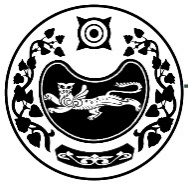 ХАКАС РЕСПУБЛИКАYSA АЛТАЙ АЙМАOЫНЫA 
ОРЫНДАOЫТАБЫO КОМИССИЯЗЫ